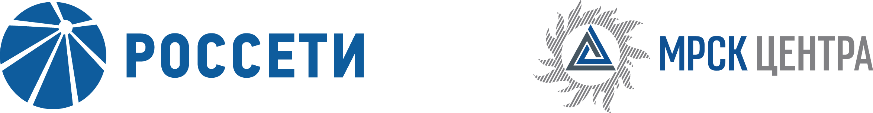 Уведомление №1об изменении условий извещения и закупочной документации открытого запроса предложений для заключения Договора на выполнение СМР и ПНР по строительству здания-вагон-дом 24х6 для бригад Переславского РЭС из сэндвич-панелей, а также строительству сетей водоснабжения, электроснабжения, канализации, систем связи, систем охранно-пожарной сигнализации для нужд ПАО «МРСК Центра» (филиала «Ярэнерго»),(опубликовано на официальном сайте Российской Федерации для размещения информации о размещении заказов www.zakupki.gov.ru, на электронной торговой площадке ПАО «Россети» www.b2b-mrsk.ru №1119730 от 30.10.2018 года, а также на официальном сайте ПАО «МРСК Центра» www.mrsk-1.ru в разделе «Закупки»)Организатор запроса предложений ПАО «МРСК Центра», расположенный по адресу: РФ, 127018, г. Москва, 2-я Ямская ул., д. 4, (контактное лицо: Циркова Людмила Валерьевна, контактный телефон (495) 747-92-92), на основании протокола от 15.11.2018 года № 0605-ИА-18-1 вносит изменения в извещение и закупочную документацию открытого запроса предложений для заключения Договора на выполнение СМР и ПНР по строительству здания-вагон-дом 24х6 для бригад Переславского РЭС из сэндвич-панелей, а также строительству сетей водоснабжения, электроснабжения, канализации, систем связи, систем охранно-пожарной сигнализации для нужд ПАО «МРСК Центра» (филиала «Ярэнерго»).Внести изменения в извещение и закупочную документацию и изложить в следующей редакции:Дата окончания подачи заявок: 19.11.2018 12:00 пункт 3.3.11.5 закупочной документации: «…Организатор заканчивает предоставлять ответы на запросы разъяснений в 12:00 14 ноября 2018 года…».пункт 3.4.1.3 закупочной документации:  «…Заявки на ЭТП могут быть поданы до 12:00 «19» ноября 2018 года, при этом предложенная Участником в Письме о подаче оферты (подраздел 5.1) цена должна соответствовать цене, указанной Участником на «котировочной доске» ЭТП…»Примечание:По отношению к исходной редакции извещения и закупочной документации открытого запроса предложений для заключения Договора на выполнение СМР и ПНР по строительству здания-вагон-дом 24х6 для бригад Переславского РЭС из сэндвич-панелей, а также строительству сетей водоснабжения, электроснабжения, канализации, систем связи, систем охранно-пожарной сигнализации для нужд ПАО «МРСК Центра» (филиала «Ярэнерго») внесены следующие изменения:-изменены крайний срок подачи заявок, дата предоставления ответов на запросы разъяснений.	В части, не затронутой настоящим уведомлением, Участники руководствуются извещением и закупочной документацией открытого запроса предложений для заключения Договора на выполнение СМР и ПНР по строительству здания-вагон-дом 24х6 для бригад Переславского РЭС из сэндвич-панелей, а также строительству сетей водоснабжения, электроснабжения, канализации, систем связи, систем охранно-пожарной сигнализации для нужд ПАО «МРСК Центра» (филиала «Ярэнерго»), (опубликовано на официальном сайте Российской Федерации для размещения информации о размещении заказов www.zakupki.gov.ru, на электронной торговой площадке ПАО «Россети» www.b2b-mrsk.ru  №1119730 от 30.10.2018 года, а также на официальном сайте ПАО «МРСК Центра» www.mrsk-1.ru в разделе «Закупки»).Председатель закупочной комиссии -заместитель генерального директора по инвестиционной деятельности ПАО «МРСК Центра»	Д.В. Скляров